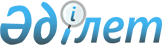 On approval of the Rules for attestation of veterinary doctors of production control units
					
			
			
			Unofficial translation
		
					Resolution № 634 of the Government of the Republic of Kazakhstan dated May 17, 2012. By the decree of the Government of the Republic of Kazakhstan dated 02.20.2020 No. 71 (shall be enforced upon expiry of ten calendar days after the day its first official publication).
      Unofficial translation
      Footnote. By the decree of the Government of the Republic of Kazakhstan dated 02.20.2020 No. 71 (shall be enforced upon expiry of ten calendar days after the day its first official publication).


      In accordance with subparagraph 18-5) of Article 5 of the Law of the Republic of Kazakhstan dated July 10, 2002 “On Veterinary Medicine” the Government of the Republic of Kazakhstan hereby RESOLVED as follows
      1. To approve the attached Rules for attestation of veterinary doctors of production control units.
      2. This resolution shall be enforced upon expiry of ten calendar days after its first official publication. Rules
for attestation of veterinary doctors of production control units  1. General provisions
      1. The attached Rules for attestation of veterinary doctors of production control units (hereinafter referred to as the Rules) shall have been developed in accordance with subparagraph 18-5) of Article 5 of the Law of the Republic of Kazakhstan dated July 10, 2002 “On Veterinary Medicine” shall define the procedure for attestation of veterinary doctors of production control units to determine the conformity of animals, products and raw materials of animal origin with veterinary standards for issuing a veterinary certificate.
      2. The following basic concepts used in these Rule:
      1) attestation of veterinary doctors of production control units - a procedure periodically carried out by an authorized body to determine compliance of veterinary doctors of production control units with the requirements established by the Government of the Republic of Kazakhstan;
      2) testing - a form of testing of theoretical knowledge and practical skills of the attested person, carried out using test tasks;
      3) the agency of the authorized state body in the field of veterinary medicine (hereinafter referred to as the agency of the authorized body) - the committee of the authorized state body in the field of veterinary medicine, which shall carry out state veterinary and sanitary control and supervision;
      4) territorial units of a department of authorized body (further referred to as territorial units) - the territorial units of a department located on the corresponding administrative and territorial units (the region, the district, the cities of regional or republican significance, the capital);
      5) production control units - units created by the administration of production facilities, carrying out slaughter of animals, processing and sale of products and raw materials of animal origin, units to determine compliance of animals, products and raw materials of animal origin with veterinary standards.
      3. Attestation of veterinary doctors of production control units (hereinafter referred to as veterinary doctors) shall be carried out by attestation Commissions (hereinafter referred to as Commission) created by the corresponding territorial units.
      Veterinary doctors shall undergo mandatory attestation after each next three years of activity.
      When an attested veterinary doctor shall be transferred to the production control unit of another production facility, which shall perform animal slaughter, processing and sale of products and raw materials of animal origin, in specialty, the results of attestation shall be valid for three years from the moment of its passage.
      Upon dismissal or transfer of an attested veterinary doctor to the production control unit of another production facility, which shall perform animal slaughter, processing and sale of products and raw materials of animal origin, the head of the facility shall notify the relevant territorial unit within three working days. 2. Procedure of carrying out attestation
      4. The preparation and conduct of attestation shall be organized by the territorial units and shall include the following activities:
      1) preparation of necessary documents for attestation;
      2) development and approval of attestation schedules;
      3) determination of the composition of the Commission;
      4) organization of explanation work on the objectives and procedure of attestation;
      5) written notification of veterinary doctors about the dates of attestation not later than thirty calendar days before its beginning;
      6) acceptance and analysis of documents of persons subject to attestation;
      7) testing of veterinary doctors;
      8) the decision of the Commission;
      9) inclusion of an attested veterinary doctor in the register of veterinary doctors of production control units, determining compliance of animals, products and raw materials of animal origin with veterinary standards and issuing a veterinary certificate (hereinafter referred to as the register).
      5. The head of the territorial unit shall be the Chairman of the Commission and shall approve the list of persons subject to attestation, testing questions, shall set the date of attestation and composition of the Commission, as well as the schedule of its work.
      The Commission shall consist of at least five members and the Secretary of the Commission. The Secretary shall not be a member of the Commission. Members of the Commission shall be persons with higher veterinary education, practical experience in the profession for at least five years.
      The Commission shall consist of specialists of the territorial units, by agreement representatives of the unit of the local executive body (hereinafter referred to as LEB).
      The Secretary of the Commission shall send a notification to veterinary doctors thirty calendar days before the attestation.
      6. From the moment of receipt of the notification, veterinary doctors shall send the following documents to the Commission no later than fifteen calendar days:
      1) a copy of the identity card, diploma of education;
      2) a copy of the certificate of completion of advanced training courses for the last 3 years (if any);
      3) copies of certificates of scientific degree, rank (if any).
      7. Testing shall be carried out on paper (1 question shall be equal to 1 point, 100 questions in total).
      8. The total time allowed to do the test shall be 90 minutes.
      9. The test results shall be counted by the Commission using the correct response codes.
      10. If less than 70% of the correct answers are answered from the total number of questions, the test result shall be considered negative.
      11. Upon completion of the counting results, veterinary doctors shall be provided with the test results according to the form specified in Annex 1 to this Rule.
      12. Based on the results of the testing, the Commission shall make one of the following decisions:
      1) attested;
      2) non-attested.
      13. The decision of the Commission shall be recorded in the minutes of the meeting, which shall be signed by the Chairman, the members of the Commission and the Secretary of the meeting.
      14. The veterinary doctor shall be familiarized with the Commission's decision on the day of the testing.
      15. The approved decisions of the Commission shall be recorded in the attestation sheets, which shall be handed over to veterinary doctors at the end of the attestation, in accordance with Annex 2 to these Rules.
      The attestation sheet, test results, minutes of the Commission meeting shall be kept in the attestation body for three years.
      16. Attested veterinary doctors shall be recorded according to the form specified in Annex 3 to these Rules.
      17. Non-attested veterinary doctors on the basis of the results of initial testing shall be allowed for the next testing in one month, repeated testing - after six months from the date of familiarization with the Commission's decision in the order specified by these Rules.
      18. The territorial unit shall submit the register to the higher territorial unit and the LEB unit within three working days as the amendments shall be formed and introduced. 3. Appeal of the decisions of the Commission
      19. Actions and decisions of the Commission may be appealed in accordance with the procedure established by the legislation of the Republic of Kazakhstan. Results of testing
      1. Full name:_____________________________________
      2. Education:_______________________________________________
      3. Date of birth:__________________________________________
      4. Gender: _____________________________________________________
      5. Nationality: ______________________________________
      6. Place of testing:_______________________
      Chairman of the Commission _______________________________
      Secretary of the Commission __________________________________
      Members of the Commission : _____________________________________________
      Testing date "___" ________ 20__
      Read and understood the results of the test ______________________________________________
      (signature and date) 
      Seal Attestation sheet
      Last name, first name, patronymic (if any) of the attested person__________________
      __________________________________________________________________
      Date of birth _____________________________________________________
      Information about the education ____________________________________________
      Data about advanced training courses (for the last 3 years) ________ 
      __________________________________________________________________
      General labour experience_______________________________________________
      labour experience on specialty______________________________________
      certificate on specialty or without it
      ___________________________________________
      __________________________________________________________________
      Results of testing _______ %
      _____________ members
      of the Commission took part in the meeting
      Number of votes:
      voted "for" ________
      voted "against" _____
      "abstained from voting" ______
      Decision of the Commission _________________________________________________
      Chairman of the Commission _____________________________________________
      Secretary of the Commission ________________________________________________
      Members of the Commission:___________________________________________________
					© 2012. «Institute of legislation and legal information of the Republic of Kazakhstan» of the Ministry of Justice of the Republic of Kazakhstan
				
      Prime Minister of the Republic of Kazakhstan

 K. Massimov
Approved
by resolution № 634 of the Government 
of the Republic of Kazakhstan
dated May 17, 2012Annex 1
to Rules for attestation of 
veterinary doctors 
of production control units 
№
Number of questions on the test 
Number of correct answers
Percentage of 

passing
ResultsAnnex 2
to Rules for attestation of 
veterinary doctors 
of production control units 